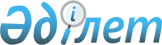 О Плане законопроектных работ Правительства Республики Казахстан на 2006 годПостановление Правительства Республики Казахстан от 9 февраля 2006 года N 94

      Правительство Республики Казахстан  ПОСТАНОВЛЯЕТ: 

      1. Утвердить прилагаемый План законопроектных работ Правительства Республики Казахстан на 2006 год (далее - План). 

      2. Координацию законопроектной работы Правительства Республики Казахстан и контроль за выполнением настоящего постановления возложить на Министерство юстиции Республики Казахстан. 

      3. Государственным органам-разработчикам законопроектов, предусмотренных Планом, представлять законопроекты  в  Министерство юстиции Республики Казахстан и Правительство Республики Казахстан не позднее 20 числа месяца, определенного Планом. 

      4. Настоящее постановление вводится в действие со дня подписания.        Премьер-Министр 

   Республики Казахстан                                                                         Утвержден 

                                                    постановлением Правительства 

                                                        Республики Казахстан 

                                                     от 9 февраля 2006 года N 94       

       Сноска. В План внесены изменения постановлением Правительства РК от 1 июня 2006 года N  488 ; от 5 июня 2006 года N  508 ; от 8 июня 2006 года N  524 ; от 27 июля 2006 года N  712 ; от 21 декабря 2006 года N  1235 .                                   План  

             законопроектных работ Правительства Республики Казахстан 

                               на 2006 год 

       Сноска. В примечание внесены изменения постановлением Правительства РК от 5 июня 2006 года N  508 . Примечание: расшифровка аббревиатур: 

МЮ - Министерство юстиции; 

МЭБП - Министерство экономики и бюджетного планирования; 

МФ - Министерство финансов; 

МИТ - Министерство индустрии и торговли; 

МКИ - Министерство культуры и информации; 

МТСЗН - Министерство труда и социальной защиты населения; 

МОН - Министерство образования и науки; 

МООС - Министерство охраны окружающей среды; 

МСХ - Министерство сельского хозяйства; 

МТК - Министерство транспорта и коммуникаций; 

МЧС - Министерство по чрезвычайным ситуациям; 

МВД - Министерство внутренних дел; 

МО - Министерство обороны; 

МЗ - Министерство здравоохранения; 

МЭМР - Министерство энергетики и минеральных ресурсов; 

МТС - Министерство туризма и спорта; 

АРНФРФО - Агентство по регулированию и надзору финансового рынка  

          финансовых организаций; 

АФП - Агентство по борьбе с экономической и коррупционной преступностью (финансовая полиция); 

АИС - Агентство по информатизации и связи; 

КНБ - Комитет национальной безопасности; 

СОП - Служба охраны Президента; 

ГП - Генеральная прокуратура; 

ВС - Верховный Суд. 
					© 2012. РГП на ПХВ «Институт законодательства и правовой информации Республики Казахстан» Министерства юстиции Республики Казахстан
				N 

п/п Наименование законопроекта Госу- 

дарст- 

венный  орган - раз- 

работ- 

чик  Срок представления  Срок представления  Срок представления Лицо, ответ- 

ственное за качест- 

венную разра- 

ботку и своевре- 

менное внесение законо- 

проектов N 

п/п Наименование законопроекта Госу- 

дарст- 

венный  орган - раз- 

работ- 

чик Минюст Прави- 

тель- 

ство Пар- 

ла- 

мент Лицо, ответ- 

ственное за качест- 

венную разра- 

ботку и своевре- 

менное внесение законо- 

проектов 1 2 3 4 5 6 7 1. О концессии МЭБП январь февраль март Палымбе- 

тов Б.А. 2. О внесении изменений и дополнений в Конституционный закон Респуб- 

лики Казахстан "О судебной системе и статусе судей Республики Казахстан" ВС (по согла- 

сова- 

нию) (свод), МЮ, МЭБП, МФ январь февраль март Жукенов А.Т. 3. О государствен- 

ном контроле при применении трансфертных цен (новая редакция) МФ фев- 

раль март апрель Елемесов А.Р. 4.  (исключена постановлением Правительства РК от 1 июня 2006 года N 488) 4.  (исключена постановлением Правительства РК от 1 июня 2006 года N 488) 4.  (исключена постановлением Правительства РК от 1 июня 2006 года N 488) 4.  (исключена постановлением Правительства РК от 1 июня 2006 года N 488) 4.  (исключена постановлением Правительства РК от 1 июня 2006 года N 488) 4.  (исключена постановлением Правительства РК от 1 июня 2006 года N 488) 4.  (исключена постановлением Правительства РК от 1 июня 2006 года N 488) 5. О внесении изменений и дополнений в Закон Республики Казахстан "О микрокредитных организациях" МИТ фев- 

раль март апрель Баталов А.Б. 6. Об особо охраняемых природных территориях (новая редакция) МСХ фев- 

раль март апрель Айтжанов Д.Н. 7. О внесении изменений и дополнений в некоторые законодательные акты Республики Казахстан по вопросам особо охраняемых природных территорий и лесного хозяйства МСХ фев- 

раль март апрель Айтжанов Д.Н. 8. О внесении изменений и дополнений в некоторые законодательные акты Республики Казахстан, касающиеся Государственной границы Республики Казахстан КНБ 

(по согла- 

сова- 

нию) фев- 

раль март апрель Закиев Б.С. 9. О статусе столицы Республики Казахстан (новая редакция) акимат города Астаны фев- 

раль март апрель Мамытбе- 

ков А.С. 10. О внесении изменений и дополнений в некоторые законодательные акты Республики Казахстан по вопросам статуса столицы Республики Казахстан акимат города Астаны фев- 

раль март апрель Мамытбе- 

ков А.С.         11.  (исключена постановлением Правительства РК от 5 июня 2006 года N 508) 11.  (исключена постановлением Правительства РК от 5 июня 2006 года N 508) 11.  (исключена постановлением Правительства РК от 5 июня 2006 года N 508) 11.  (исключена постановлением Правительства РК от 5 июня 2006 года N 508) 11.  (исключена постановлением Правительства РК от 5 июня 2006 года N 508) 11.  (исключена постановлением Правительства РК от 5 июня 2006 года N 508) 11.  (исключена постановлением Правительства РК от 5 июня 2006 года N 508) 12. О внесении изменений и дополнений в некоторые законодательные акты Республики Казахстан по вопросам совершенствова- 

ния бюджетного законодательст- 

ва Республики Казахстан МЭБП фев- 

раль март апрель Палымбетов Б.А. 13. О внесении изменений и дополнений в некоторые законодательные акты Республики Казахстан по вопросам приведения системы действующего законодательства Республики Казахстан в соответствие с нормами Конституции Республики Казахстан МЮ (свод), цент- 

раль- 

ные испол- 

нитель-ные и иные госу- 

дарст- 

венные органы (по согла- 

сова- 

нию) фев- 

раль март май Нугманов С.П. 14. О внесении изменений в некоторые конституционные законы Республики Казахстан по вопросам приведения системы действующего законодательства Республики Казахстан в соответствие с нормами Конституции Республики Казахстан МЮ (свод), цент- 

раль- 

ные испол- 

нитель 

ные и иные госу- 

дар- 

ствен- 

ные органы (по согла- 

сова- 

нию) фев- 

раль март май Нугманов С.П. 15 О внесении изменений и дополнений в некоторые законодательные акты Республики Казахстан по вопросам технического регулирования МИТ (свод), заин- 

тере- 

сован-ные госу- 

дарст-венные органы фев- 

раль март май Баталов А.Б. 16. О безопасности пищевой продукции МСХ (свод), МЗ, МИТ фев- 

раль март май Айтжанов Д.Н. 17. О внесении изменений и дополнений в некоторые законодательные акты Республики Казахстан по вопросам судебной системы ВС (по согла- 

сова- 

нию) 

(свод), МЮ фев- 

раль март май Жукенов А.Т. 18. О внесении изменений и дополнений в некоторые законодательные акты Республики Казахстан по вопросам налогообложения МЭБП март март май Палымбе- 

тов Б.А. 19. О внесении изменений и дополнений в некоторые законодательные акты Республики Казахстан по обязательным видам страхования АРНФРФО (по согла- 

сова- 

нию) март апрель май Досму- 

каметов К.М. 20. О местном самоуправлении в Республике Казахстан МЮ март апрель июнь Кустав- 

летов Д.Р. 21. О внесении дополнений и изменения в Закон Республики Казахстан "О местном государственном управлении в Республике Казахстан" МЮ март апрель июнь Кустав- 

летов Д.Р. 22. О внесении изменений и дополнений в некоторые законодательные акты Республики Казахстан по вопросам уголовно- 

исполнительной системы   МЮ апрель      май  июнь  Кустав- 

летов Д.Р.  23. О внесении изменений и дополнений в Закон Республики 

Казахстан "О внутренних войсках Министерства внутренних дел 

Республики Казахстан"  МВД апрель    май  июнь  Шпекбаев А.Ж. 24. О внесении изменений и дополнений в Закон Республики Казахстан "Об административно-территориальном устройстве Республики Казахстан"  МСХ апрель  май   июнь  Айтжанов Д.Н. 25. О внесении изменений и дополнений в некоторые 

законодательные акты Республики Казахстан по вопросам 

проявления неуважения к суду ВС (по 

согла- 

сова- 

нию) 

(свод), 

  МЮ апрель   май    июнь  Жукенов А.Т.  26.  (исключена постановлением Правительства РК от 8 июня 2006 года N 524) 26.  (исключена постановлением Правительства РК от 8 июня 2006 года N 524) 26.  (исключена постановлением Правительства РК от 8 июня 2006 года N 524) 26.  (исключена постановлением Правительства РК от 8 июня 2006 года N 524) 26.  (исключена постановлением Правительства РК от 8 июня 2006 года N 524) 26.  (исключена постановлением Правительства РК от 8 июня 2006 года N 524) 26.  (исключена постановлением Правительства РК от 8 июня 2006 года N 524) 27. О товарных биржах (новая редакция)   МИТ   май  июнь  июль  Баталов А.Б.  28. О Национальных реестрах иден- 

тификационных номеров   МЮ   май    июнь  ав- 

густ Кустав- 

летов Д.Р.  29. О внесении изменений и дополнений в некоторые 

законодательные акты Республики Казахстан по вопросам 

Национальных реестров иденти- 

фикационных номеров   МЮ  май       июнь август  Кустав- 

летов Д.Р.  30. О внесении изменений и дополнений в некоторые 

законодательные акты Республики Казахстан по вопросам 

обеспечения общественной безопасности   МВД   май    июнь  август  Шпекбаев А.Ж.  31. О внесении изменений и дополнений в Закон Республики Казахстан "Об информатизации"   АИС  июнь   июль  август  Есекеев К.Б.  32. О внесении изменений и дополнений в некоторые законодательные акты Республики Казахстан по вопросам миграции  МТСЗН  июнь   июль  сен- 

тябрь  Умбета- 

лиев 

М.Т.  33. О республи- 

канском бюджете на 2007 год  МЭБП август  август  август  Палымбе- 

тов 

Б.А.  34. О конкуренции и ограничении монополисти- 

ческой деятельности (новая редакция)   МИТ  июль  август  сен- 

тябрь  Баталов А.Б.  35. О внесении дополнений и изменений в некоторые законодательные акты Республики Казахстан по вопросам контроля и регулирования деятельности субъектов естественной монополии и субъектов рынка, занимающих доминирующее положение на соответствующем товарном рынке   МИТ  июль август  сен- 

тябрь  Баталов А.Б.  36. О внесении изменений и дополнений в некоторые 

законодательные акты Республики Казахстан по вопросам недро- 

пользования и проведения нефтяных операций в 

Республике Казахстан  МЭМР 

(свод), 

 МИТ  июль август  сен- 

тябрь  Измухам-бетов 

Б.С.  37. О внесении изменений и дополнений в Закон Республики Казахстан "О профилактике йододефицитных заболеваний"   МЗ  июль  август  сен- 

тябрь  Аканов А.А.  38. О внесении изменений и дополнений в Закон Республики 

Казахстан "О борьбе с терроризмом" КНБ (по 

согла- 

сова- 

нию) 

  июль август  сен- 

тябрь  Божко В.К.  38-1. О государст- 

венных закупках 

(новая 

редакция)  МФ июль август сентябрь Смаилов А.А. 39. О государ- 

ственной регистрации прав на недвижимое имущество и 

сделок с ним 

(новая редакция)    МЮ август  сен- 

тябрь  ноябрь  Нугманов С.П.  40. О внесении изменений и дополнений в некоторые законодательные акты Республики Казахстан по вопросам государственной регистрации прав на недвижимое имущество и 

сделок с ним   МЮ август  сен- 

тябрь  ноябрь  Нугманов С.П.  41. О внесении изменений и дополнений в Закон Республики Казахстан "О государственном контроле за оборотом отдельных видов 

оружия"  МВД август  сен- 

тябрь  ноябрь  Шпекбаев А.Ж.  42. О внесении изменений и дополнений в некоторые законодательные акты Республики Казахстан по 

вопросам 

интеллектуаль- 

ной собствен- 

ности  МЮ сен- 

тябрь  октябрь  ноябрь  Нугманов С.П.  43. О внесении изменений и дополнений в Конституционный закон Республики Казахстан "О государственных символах"  МКИС, 

  МЮ сен- 

тябрь  октябрь  де- 

кабрь  Досжан А.Д.  44. О внесении изменений и дополнений в Кодекс Республики 

Казахстан об 

административ- 

ных правона- 

рушениях   МЮ сен- 

тябрь  октябрь  де- 

кабрь  Кустав- 

летов Д.Р.  45. О внесении изменений и дополнений в Закон Республики 

Казахстан 

"О нормативных 

правовых актах"   МЮ сен- 

тябрь   октябрь  де- 

кабрь  Кустав- 

летов Д.Р.  46. (исключена -   от 21 декабря 2006 года N 1235) (исключена -   от 21 декабря 2006 года N 1235) (исключена -   от 21 декабря 2006 года N 1235) (исключена -   от 21 декабря 2006 года N 1235) (исключена -   от 21 декабря 2006 года N 1235) (исключена -   от 21 декабря 2006 года N 1235) 47. О внесении изменений и дополнений в некоторые законодательные акты Республики Казахстан по 

вопросам 

жилищно- 

коммунальной 

сферы   МИТ сен- 

тябрь  октябрь  де- 

кабрь  Баталов А.Б.  48. Транспортный кодекс Республики Казахстан   МТК сен- 

тябрь  октябрь  де- 

кабрь  Бектуров А.Г.  49. Экологический 

кодекс 

Республики 

Казахстан  МООС сен- 

тябрь  октябрь  де- 

кабрь  Мухамеджанов 

К.Е.  50. О космической деятельности  МОН сен- 

тябрь  октябрь де- 

кабрь  Айтимова Б.С.  51. О внесении изменений и дополнений в некоторые 

законодательные акты Республики Казахстан в области 

чрезвычайных ситуаций  МЧС сен- 

тябрь  октябрь  де- 

кабрь  Петров В.В.  52. О внесении изменений и дополнений в некоторые законодательные акты Республики Казахстан по вопросам 

оперативно- 

розыскной 

деятельности ГП (по 

согла- 

сова- 

нию) 

(свод), 

МЮ,МВД, 

МО, МФ, 

КНБ (по 

согла- 

сова- 

нию), 

АФП (по 

согла- 

сова- 

нию), 

СОП (по 

согла- 

сова- 

нию) сен- 

тябрь  октябрь де- 

кабрь  Мерзади- 

нов 

Е.С.  53. О внесении  изменений и дополнений в Закон Республики Казахстан "Об экспортном контроле"  МИТ  ок- 

тябрь  ноябрь  де- 

кабрь  Баталов А.Б.  54.  О внесении изменений и дополнений в некоторые законодательные акты Республики Казахстан по вопросам 

специальных 

экономических 

зон   МИТ  ок- 

тябрь  ноябрь  де- 

кабрь  Баталов А.Б.  55. О внесении изменений и дополнений в некоторые законодательные акты Республики Казахстан по вопросам 

воинской службы   МО ок- 

тябрь ноябрь де- 

кабрь Джанбур- 

чин 

К-К.Е 56.   (Исключена - от 27 июля 2006 года N 712) 57. О внесении изменений и дополнений в 

Закон Республики 

Казахстан 

"О специальных 

государственных 

пособиях в 

Республике 

Казахстан"  МТСЗН ок- 

тябрь ноябрь де- 

кабрь Дуйсено- 

ва Т.Б. 58. О внесении 

изменений и 

дополнений в 

Закон 

Республики 

Казахстан "О 

туристской 

деятельности в 

Республике 

Казахстан" МТС октябрь ноябрь декабрь Айтеке- 

нов К.М. 